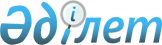 Об организации и обеспечении на территории района имени Габита Мусрепова
Северо-Казахстанской области приписки и медицинского освидетельствования граждан мужского пола Республики Казахстан с января по март 2014 года
					
			Утративший силу
			
			
		
					Решение акима района имени Габита Мусрепова Северо-Казахстанской области от 10 декабря 2013 года N 15. Зарегистрировано Департаментом юстиции Северо-Казахстанской области 13 декабря 2013 года N 2450. Утратило силу (письмо акимата района имени Габита Мусрепова Северо-Казахстанской области от 5 июня 2014 года N 6.1.2-3/817)

      Сноска. Утратило силу (письмо акимата района имени Габита Мусрепова Северо-Казахстанской области от 05.06.2014 N 6.1.2-3/817)      В соответствии со статьей 16 Закона Республики Казахстан от 16 февраля 2012 года «О воинской службе и статусе военнослужащих», постановлением Правительства Республики Казахстан от 27 июня 2012 года № 859 «Об утверждении Правил ведения воинского учета военнообязанных и призывников», аким района имени Габита Мусрепова Северо-Казахстанской области РЕШИЛ:



      1. Организовать и обеспечить приписку и медицинское освидетельствование граждан Республики Казахстан мужского пола, которым в год приписки исполняется семнадцать лет, к призывному участку республиканского государственного учреждения «Отдел по делам обороны района имени Габита Мусрепова Северо-Казахстанской области» Министерства обороны Республики Казахстан (по согласованию), с января по март 2014 года.



      2. Контроль за исполнением настоящего решения возложить на заместителя акима района имени Габита Мусрепова Северо-Казахстанской области Тайшабаеву Алтыншаш Жулдузбековну.



      3. Настоящее решение вводится в действие по истечении десяти календарных дней после дня первого его официального опубликования.      Аким района                                М. Тасмаганбетов      «СОГЛАСОВАНО»      Начальник республиканского

      государственного учреждения

      «Отдел по делам обороны района

      имени Габита Мусрепова

      Северо-Казахстанской области»

      Министерства обороны

      Республики Казахстан                        К. Омаров

      10 декабря 2013 года 
					© 2012. РГП на ПХВ «Институт законодательства и правовой информации Республики Казахстан» Министерства юстиции Республики Казахстан
				